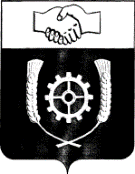      РОССИЙСКАЯ ФЕДЕРАЦИЯ                                    АДМИНИСТРАЦИЯ МУНИЦИПАЛЬНОГО РАЙОНА                КЛЯВЛИНСКИЙ              Самарской области             ПОСТАНОВЛЕНИЕ 02.05.2024 г. № 160_О внесении изменений в постановление администрациимуниципального района Клявлинский от 31.05.2019 № 201«Об утверждении муниципальной программы «Развитие сельского хозяйства и регулирования рынков сельскохозяйственной продукции, сырья и продовольствия в муниципальном районе Клявлинский на 2019-2027 годы»В целях повышения эффективности развития сельского хозяйства на территории муниципального района Клявлинский Самарской области, администрация муниципального района Клявлинский ПОСТАНОВЛЯЕТ:1. Внести в постановление администрации муниципального района Клявлинский от 31.05.2019 № 201 «Об утверждении муниципальной программы «Развитие сельского хозяйства и регулирования рынков сельскохозяйственной продукции, сырья и продовольствия в муниципальном районе Клявлинский на 2019-2027 годы»  (далее - постановление) следующие изменения:В паспорте муниципальной программы «Развитие сельского хозяйства и регулирования рынков сельскохозяйственной продукции, сырья и продовольствия в муниципальном районе Клявлинский на 2019-2027 годы» (далее – Программа) в разделе «Объемы и источники финансирования программных мероприятий»:- абзац первый изложить в следующей редакции:«- Общий объем средств местного бюджета, формируемый, в том числе с учетом поступающих в местный бюджет средств областного бюджета,  направленных на реализацию мероприятий Программы в 2019 – 2027 годах, составляет 76402,483 тыс. рублей, в том числе в 2019 году – 9577,518 тыс. рублей, в 2020 году – 8084,189 тыс. рублей; в 2021 году – 8771,099 тыс. рублей; в 2022 году – 9856,277 тыс. рублей; в 2023 году – 12199,631 тыс. рублей; в 2024 году – 13763,882 тыс. рублей; в 2025 году – 4821,299 тыс. рублей; в 2026 году – 4821,729 тыс. рублей; в 2027 году – 4506,859 тыс. рублей;- абзац второй изложить в следующей редакции:«- Объем средств местного бюджета составляет – 34429,475 тыс. рублей, в том числе в 2019 году – 1680,882 тыс. рублей, в 2020 году – 2756,759 тыс. рублей; в 2021 году – 3052,761 тыс. рублей; в 2022 году – 3854,091 тыс. рублей; в 2023 году – 4551,056 тыс. рублей; в 2024 году – 4950,805 тыс. рублей; в 2025 году – 4537,916 тыс. рублей; в 2026 году – 4538,346 тыс. рублей; в 2027 году – 4506,859 тыс. рублей.».В разделе 4 Программы «Перечень программных мероприятий»:- пункт 7 изложить в следующей редакции:« ».В разделе 5 Программы «Обоснование ресурсного обеспечения Программы»:- абзац первый изложить в следующей редакции:«Общий объем средств местного бюджета, формируемый, в том числе с учетом поступающих в местный бюджет средств областного бюджета,  направленных на реализацию мероприятий Программы в 2019 – 2027 годах, составляет 76402,483 тыс. рублей, в том числе в 2019 году – 9577,518 тыс. рублей, в 2020 году – 8084,189 тыс. рублей; в 2021 году – 8771,099 тыс. рублей; в 2022 году – 9856,277 тыс. рублей; в 2023 году – 12199,631 тыс. рублей; в 2024 году – 13763,882 тыс. рублей; в 2025 году – 4821,299 тыс. рублей; в 2026 году – 4821,729 тыс. рублей; в 2027 году – 4506,859 тыс. рублей.»;- абзац второй изложить в следующей редакции:«Объем средств местного бюджета составляет – 34429,475 тыс. рублей, в том числе в 2019 году – 1680,882 тыс. рублей, в 2020 году – 2756,759 тыс. рублей; в 2021 году – 3052,761 тыс. рублей; в 2022 году – 3854,091 тыс. рублей; в 2023 году – 4551,056 тыс. рублей; в 2024 году – 4950,805 тыс. рублей; в 2025 году – 4537,916 тыс. рублей; в 2026 году – 4538,346 тыс. рублей; в 2027 году – 4506,859 тыс. рублей.».2. Опубликовать настоящее постановление в газете «Вести муниципального района Клявлинский Самарской области» и разместить в информационно-коммуникационной сети «Интернет» на официальном сайте администрации муниципального района Клявлинский.3. Настоящее постановление вступает в силу со дня его официального опубликования и распространяет свое действие на отношения, возникшие с 01 апреля 2024 года.4. Контроль за исполнением настоящего постановления возложить на заместителя Главы муниципального района Клявлинский по экономике и финансам Буравова В.Н.Исайчева Е.В.7.Создание условий для развития сельскохозяйственного производства в поселениях муниципального района Клявлинский Самарской областиВ том числе:2019 – 20271877,2402936,1093344,2873854,0914834,4395234,1884821,2994821,7294506,85936230,2417.за счет средств областного бюджета, за исключением поступающих в областной бюджет средств федерального бюджета2019 – 2027196,358179,350305,4240,0283,383283,383283,383283,3830,01814,6647.За счет средств местного бюджета, 2019 – 20271680,8822756,7593038,8633854,0914551,0564950,8054537,9164538,3464506,85934415,577Глава муниципального района Клявлинский Самарской области                            П.Н. Климашов 